DIRECCIÓN DE REDES INTEGRADAS DE SALUD LIMA ESTEBASES DE CONVOCATORIA CAS TEMPORAL N° 01-2020-PROGRAMA DE SALUD MENTAL-COVID-19GENERALIDADES1.1.- Objeto de la ConvocatoriaContratar Personal Asistencial de manera temporal bajo el régimen laboral especial del Decreto Legislativo N°1057 - CAS, para la prestación de servicios en la prevención, control, diagnóstico y tratamiento del Coronavirus COVID-19 en los C.S.M.C. de las DIRIS - Lima Este.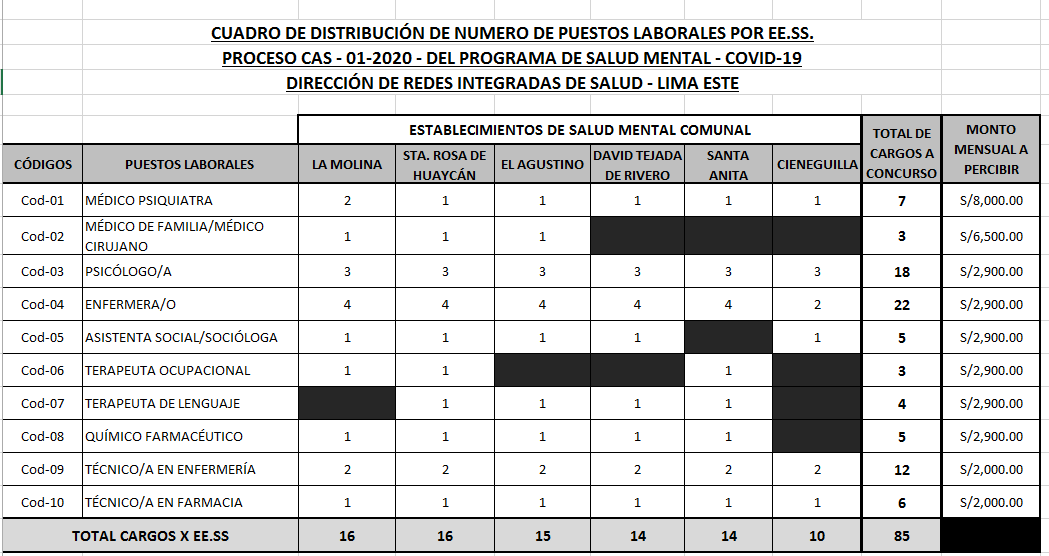 1.2.- Dependencia, Unidad Orgánica y/o Área solicitanteDirección de Redes Integradas de Salud Lima Este (Av. César Vallejo s/n, Distrito el Agustino).1.3.- Dependencia encargada de realizar el proceso de la contrataciónEl área usuaria seleccionará al postulante para la contratación respectiva.1.4.- Base Legal	Decreto de Urgencia N° 029-2020, que establece medidas extraordinarias en materia de personal del sector público.Decreto de Urgencia N° 037-2020, que establece medidas complementarias para el Sector Salud en el marco de la Emergencia Sanitaria por los efectos del Coronavirus (COVID-19)CONDICIONES ESENCIALES DEL CONTRATOMODALIDAD DE POSTULACION Postulación vía electrónica Las personas interesadas en participar en el proceso de selección y que cumplan con los requisitos establecidos para cada perfil de puesto convocado, deberán enviar al correo electrónico: casmentalcovid19@dirislimaeste.gob.pe la FICHA ÚNICA DE DATOS PARA LA CONTRATACIÓN DE PERSONAL (ANEXO 1), debidamente llenada y el CURRICULUM VITAE DOCUMENTADO, ambos archivos deberán de ser remitidos en formato PDF (Peso máximo del archivo 24MB), indicando en el asunto del correo electrónico el Código y al cargo al cual postula. Ejemplo:           Asunto: Código 01 – Médico Psiquiatra…………….Lugar: C.S.M.C. La Molina.           Asunto: Código 02 – Médico de Familia…………….Lugar: C.S.M.C. El Agustino.La remisión de lo expuesto deberá de realizarse en el horario y fecha establecida en el cronograma (ver numeral IV). Caso contrario NO se evaluará lo presentado.La información consignada en la Ficha Única de Datos para la Contratación de Personal (ANEXO 1), tienen carácter de declaración jurada, por lo que el/la postulante será responsable de la información consignada en dicho documento y se somete al proceso de fiscalización posterior que lleve la entidad.NOTA: Los archivos remitidos para la postulación al concurso CAS que no se reciban en formato PDF, no serán consideradas aptas para el proceso.El CURRICULUM VITAE DOCUMENTADO a remitir en PDF, solo deberá de contener los documentos requeridos en el formato de perfil del puesto.CRONOGRAMA Y ETAPAS DEL PROCESO (*)*   La publicación de resultados se realizarán en la página web: www.casmentalcovid19@dirislimaeste.gob.peDOCUMENTOS A PRESENTAR De la presentación de Hoja de VidaLa información consignada en el Curriculum Vitae u Hoja de Vida debe contener la información solicitada de acuerdo al perfil del puesto al cual va a postular.Presentación Ficha Única de Datos La Ficha Única de Datos para la Contratación de Personal debe estar correctamente llenada y sin ninguna enmendadura. Este documento tiene carácter de Declaración Jurada, por lo que el postulante será responsable de la información consignada en dicho documento y se somete al proceso de fiscalización posterior que lleva a cabo la entidad.  DE LA DECLARATORIA DEL PROCESO DESIERTOEl proceso puede ser declarado como desierto en alguno de los siguientes supuestos:Cuando no se presentan los postulantes al proceso de selección Cuando ninguno de los postulantes cumple con los requisitos mínimos ENVÍO DE DOCUMENTOS La entrega de la Ficha Única de Datos debe estar correctamente llenada y sin ninguna enmendadura, conjuntamente con los documentos que sustenten el currículo vitae presentado (formación académica, experiencia laboral y capacitación) en formato PDF al correo electrónico casmentalcovid19@dirislimaeste.gob.pe;  indicando en el asunto del correo electrónico el CÓDIGO, el CARGO al cual postula y al LUGAR a donde postula.           Ejemplo:           Asunto: Código 01 – Médico Psiquiatra…. Lugar: C.S.M.C. La Molina.           Asunto: Código 02 – Médico de Familia…. Lugar: C.S.M.C. El Agustino.PERFIL DEL PUESTO: Los postulantes deberán cumplir con los requisitos exigidos en el perfil de puesto de cada plaza convocada.CONDICIONESDETALLELugares de la prestación del Servicio C.S.M.C. LA MOLINA.C.S.M.C. SANTA ROSA DE HUAYCÁNC.S.M.C. EL AGUSTINO.C.S.M.C. DAVID TEJADA DE RIVERO.C.S.M.C. SANTA ANITA.C.S.M.C. CIENEGUILLA.Duración del Contrato TemporalMensual (sujeto a renovación temporal)Remuneración total Indicado en el numeral 1.1.Otras condiciones del contrato Disponibilidad inmediata CONVOCATORIAFECHA Y HORAAREA RESPONSABLE1Publicación Vía Electrónica:Publicación de la Convocatoria CAS COVID 19, en la Página WEB: www.dirislimaeste.gob.pe y redes sociales de la Dirección de Redes Integradas de Salud – Lima Este.Del 28 al 29 de Abril del 2020OGRH2Postulación Vía Electrónica:Presentación de Ficha Única de Datos para la Contratación de Personal y CV documentado al siguiente correo: casmentalcovid19@dirislimaeste.gob.peEl 29 de Abril del 2020 hasta las 16:00 horas OGRHSELECCIÓNSELECCIÓNSELECCIÓNSELECCIÓN3Evaluación del cumplimiento de requisitos. El 29 y 30 de Abril del 2020AREA USUARIA4Publicación de Resultados de la Evaluación Curricular u Hoja de Vida 30 de Abril del 2020 en la Página Institucional.Link: www.dirislimaeste.gob.pe.OGRH5Suscripción del Contrato e Inicio de Actividades02 de Mayo del 2020OGRH